Town of Newbury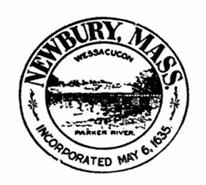 12 Kent Way Municipal Town OfficesByfield, MA 01922Phone: 978-465-0862Fax: 978-572-1228PUBLIC NOTICE POSTING REQUEST TO OFFICE OF TOWN CLERKBOARD/COMMITTEE/ORGANIZATION:Historical Commission 					X MEETING	□ PUBLIC HEARINGDAY of WEEK/DATE:    September 14, 2023	TIME (AM/PM):   07:00 PM	ADDRESS:	      Newbury Municipal Offices, 12 Kent Way, Byfield, MA 01922Newbury Town Library, 0 Lunt Street, Byfield, MA 01922X Other:  Firemen’s Hall Morgan Avenue (please specify building name/address)             ROOM:	                          Other:  	(when applicable, provide room name)PURPOSE:	 Regular MeetingSUBMITTED BY (Name and title):	Janice Forrest, Secretary/Clerk	ALL PUBLIC NOTICE POSTING REQUESTS MUST BE FILED WITH THE TOWN CLERK AND TIME STAMPED AT LEAST 48 HOURS PRIOR TO THE MEETING TIME FOR POSTING ON THE MUNICIPAL BULLETIN BOARD (in accordance with the provisions of MGL 30A §18-25).  Note: 48 HOURS PRIOR TO THE MEETING DOES NOT INCLUDE ANY HOURS ON A SATURDAY, SUNDAY OR LEGAL HOLIDAY. MUNICIPAL OFFICES ARE CLOSED ON FRIDAYS.Newbury business hours are Monday/Wednesday/Thursday 8AM-4PM and Tuesday from 8AM-7PM. Faxed or e-mailed postings 
must reach the Town Clerk’s office during business hours 48 hours prior to the meeting, not including the days noted above. 
MEETING NOTICES WILL ALSO BE INCLUDED ON THE TOWN OF NEWBURY’S (www.townofnewbury.org) WEBSITE.AMENDED Agenda 
 - Call to order & Pledge of Allegiance
- Review and approval of prior meeting minutes- Treasurer’s report - Website report - Review correspondence received/sent-  85 High Rd – Preservation Restriction review- Various updates/discussion of unfinished business list when available- Adjourn
Note: The matters listed above are those reasonably anticipated by the Chair to be discussed at the meeting.  This Agenda may be updated or revised after initial posting.  Not all items listed may in fact be discussed, and other items not listed may be brought up for discussion to the extent permitted by law.